Уважаемые родители!1 июня Международный день защиты детей! Это один из самых радостных праздников детишек! Это напоминание взрослым о том, что дети нуждаются в их постоянном присмотре, заботе, защите. Ведь взрослые несут ответственность за  маленьких ребятишек.Мы, предлагаем вам позаниматься творчеством.Задание № 1 Лепка  «Цветочек» 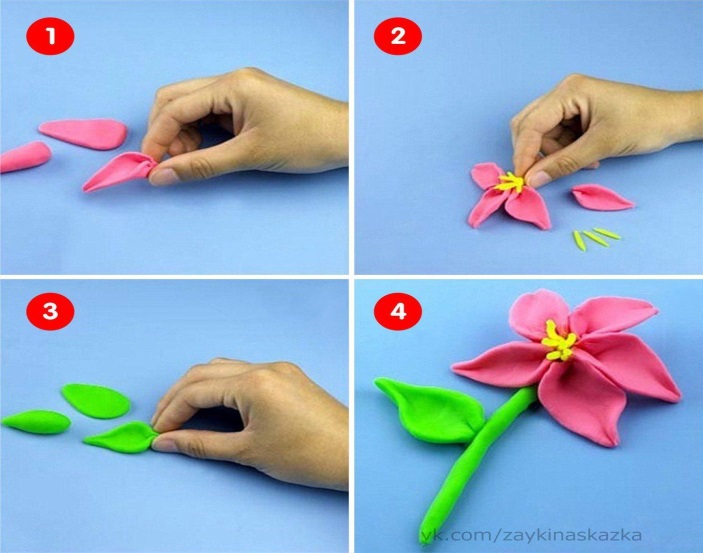 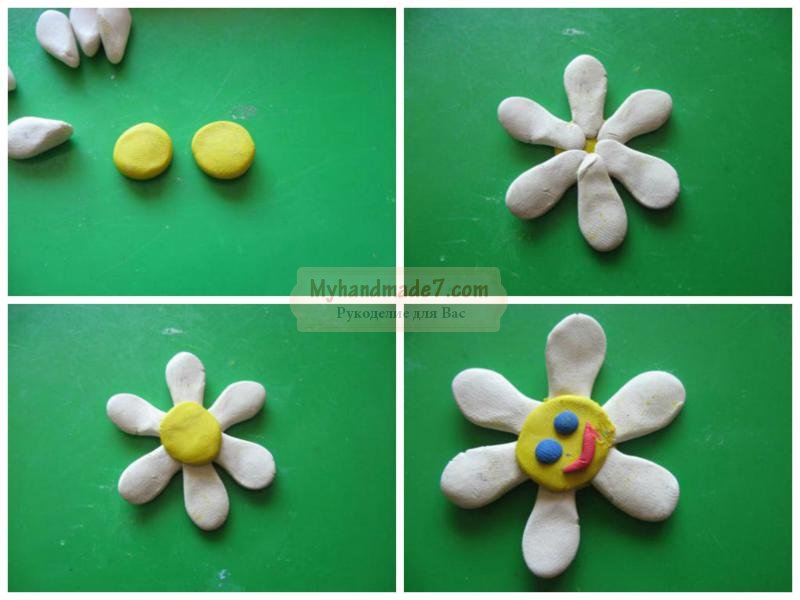 Задание № 2 Раскрась рисунок цветными карандашами. Мы встречаем праздник лета,Праздник солнца,Праздник света. Солнце, солнце,  жарче грей ,Будет праздник веселей.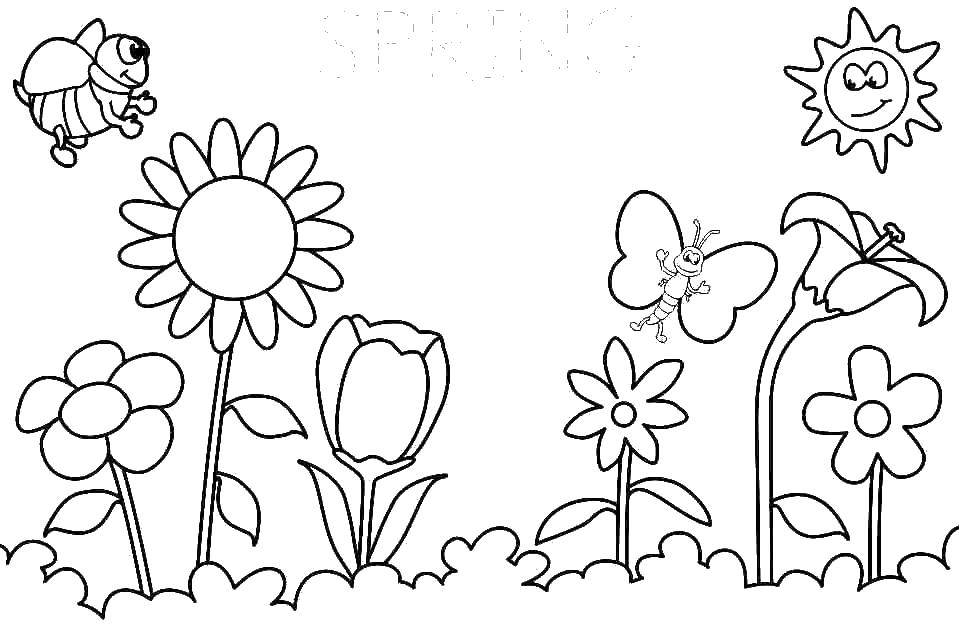 Задание 3 Аппликация «Пушистый цветок» 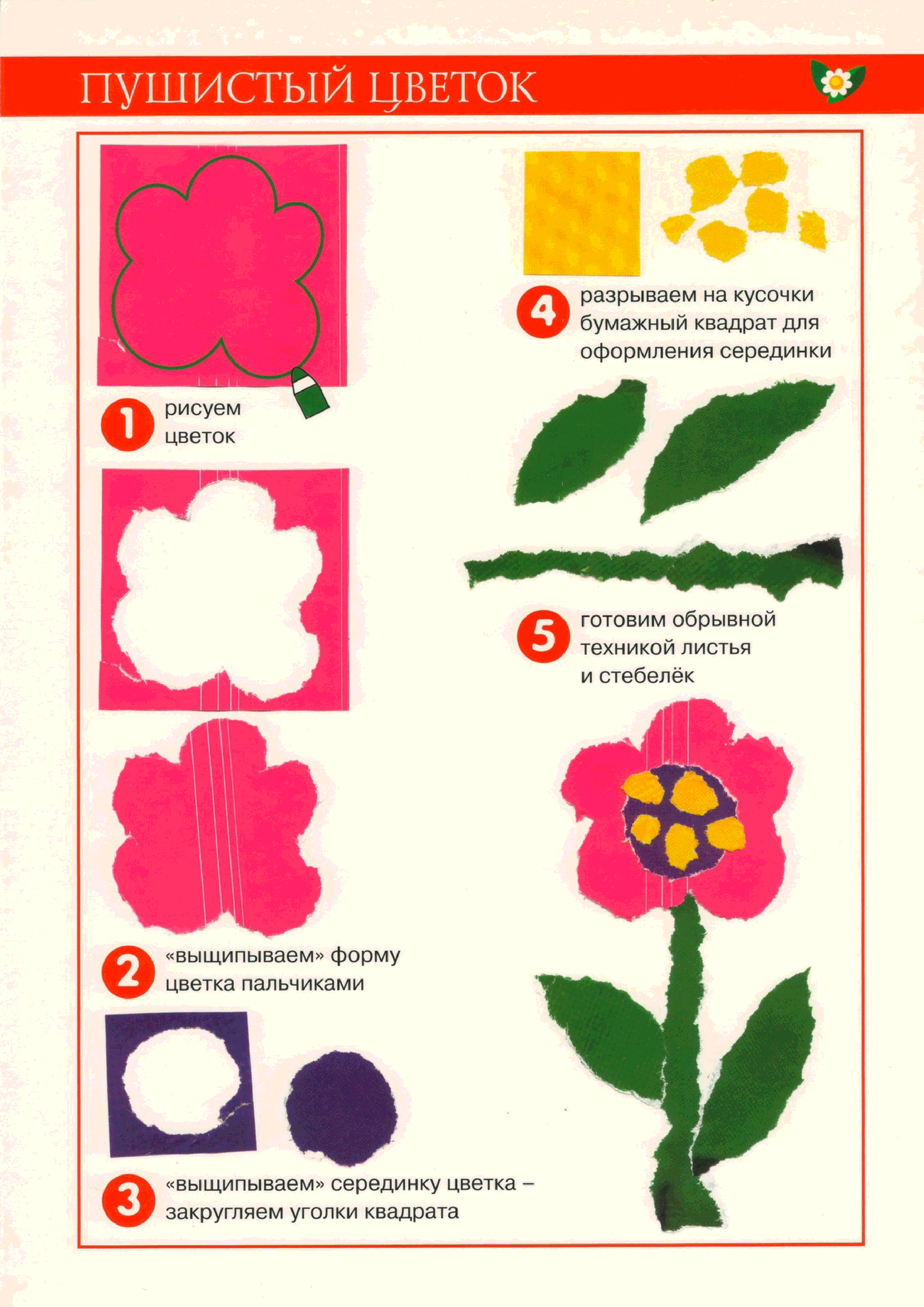 Задание № 4  Беседа с детьми о лете. Что такое лето? Что ты любишь делать летом ?Солнце летом какое?Лес какой? Речка какая? Небо какое? Погода какая? Птички какие? Загадки про Лето:Солнце печёт,Липа цветёт,Рожь поспевает.Когда это бывает?(Летом)***Ну-ка, кто из вас ответит:Не огонь, а больно жжет,Не фонарь, а ярко светит,И не пекарь, а печет? (Солнце)***Зеленеют луга,В небе - радуга-дуга.Солнцем озеро согрето:Всех зовёт купаться ...(Лето)***Шёл я лугом по тропинке,Видел солнце на травинке.Но совсем не горячисолнца белые лучи.(Ромашка)